РАБОЧАЯ ПРОГРАММА УЧЕБНОЙ ДИСЦИПЛИНЫг. Обнинск 2021 г.Программа составлена в соответствии с образовательным стандартом высшего образования НИЯУ МИФИ по направлению 09.03.02 Информационные системы и технологииПрограмму составил (а) (и):___________________ Л.О. Перетятько, ассистент___________________ И.О. Фамилия, должность, ученая степень, ученое званиеРецензент:___________________ И.О. Фамилия, должность, ученая степень, ученое званиеПрограмма рассмотрена на заседании отделения интеллектуальных кибернетических систем (О) (протокол № ____ от «____»_____________2021 г.)Руководитель образовательной программы  09.03.02 Информационные системы и технологии         ______________ 	 О.А. Мирзеабасов«____»____________2021  г.1. Перечень планируемых результатов обучения по дисциплине, соотнесенных с планируемыми результатами освоения образовательной программыВ результате освоения ОПОП бакалавриата обучающийся должен овладеть следующими результатами обучения по дисциплине:2. Место дисциплины в структуре ОПОП бакалавриата Дисциплина реализуется в рамках обязательной части. Для освоения дисциплины необходимы компетенции, сформированные в рамках изучения следующих дисциплин: перечислить дисциплины.Дисциплины и/или практики, для которых освоение данной дисциплины необходимо как предшествующее: «Объектно-ориентированное программирование», «Операционные системы», «Технологии программирования».Дисциплина изучается на 1 курсе (ах) в 1,2 семестре(ах).3. Объем дисциплины в зачетных единицах с указанием количества академических часов, выделенных на контактную работу обучающихся с преподавателем (по видам занятий) и на самостоятельную работу обучающихсяВариант № 2: при условии изучения дисциплины  в нескольких семестрах  4. Содержание дисциплины, структурированное по темам (разделам) с указанием отведенного на них количества академических часов и видов учебных занятий4.1. Разделы дисциплины и трудоемкость по видам учебных занятий (в академических часах)Прим.: Лек – лекции, Пр – практические занятия / семинары, Лаб – лабораторные занятия, Внеауд – внеаудиторная работа, СРО – самостоятельная работа обучающихся4.2. Содержание дисциплины, структурированное по разделам (темам)Практические/семинарские занятияЛабораторные занятия5. Перечень учебно-методического обеспечения для самостоятельной работы обучающихся по дисциплинеВ качестве учебно-методических материалов используется рекомендованная литература.6. Фонд оценочных средств для проведения промежуточной аттестации обучающихся по дисциплине6.1. Паспорт фонда оценочных средств по дисциплине 6.2. Типовые контрольные задания или иные материалы, необходимые для оценки знаний, умений, навыков и (или) опыта деятельности, характеризующие этапы формирования компетенций в процессе освоения образовательной программы6.2.1. Экзамен а)	типовые вопросы (задания):Алгоритмы: понятие, свойства, методы представления, управляющие структуры. Процедуры и функции работы с символами и строками в С. Поиск последовательный и бинарный.Рекурсия и рекуррентность. Примеры рекуррентных алгоритмов. Алгоритмы: циклы с предусловием, с постусловием, параметрические.Подпрограммы в ЯП. Функции в С. Библиотеки подпрограмм.Алфавит ЯП С. Лексемы, идентификаторы, структура программы. Знаки операций и разделители.Последовательность разработки программ.Сортировка: алгоритмы пузырьковой и выборочной сортировки.Одномерные массивы в С.Типы данных ЯП С. Приведение типов данных. Константы и переменные.Операторы ЯП С. Выбор решения: бинарный и множественный выбор.Подпрограммы в С. Рекурсивные функции.Функции для работы с указателями и динамической памятью в С и С++.Выражения: операнд, операция, выражение, приоритет операций.Указатели и динамическая память в С. Понятие об адресах и указателях, объявление и использование указателей.Выражения: определения, операнды и операции, правила записи выражений; арифметические и логические операции.Условная трансляция. Препроцессор С. Макрокоманды.Сортировка: алгоритм быстрой сортировки.Файлы. Управление потоком. Функции для чтениязаписи. Операторы ввода с клавиатуры и вывод на экран: форматный ввод/вывод в С.Рекурсия и рекуррентность: числа Фибоначчи.Операторы ввода с клавиатуры и вывод на экран: потоковый ввод/вывод в С.Файлы. Функции для открытия/создания, закрытия файлов и работы с буфером.Операторы С: переход в теле операторов выбора решение и циклов.Функции для работы с указателями в С.Свойства алгоритма. Методы разработки и способы представления алгоритмов.Операторы цикла в С: цикл с параметром, вложенные циклы.Файлы. Функции работы с файловой системой: создание, удаление, переименование файлов;Операторы цикла в С: цикл с предварительным условием.Основные понятия и утверждения целочисленной арифметики.Операторы цикла в С: цикл с последующим условием.Файлы. Перемещение указателя текущей позиции внутри файлаСистемы счисления. Перевод из одной системы счисления в другую.Сортировка: метод Шелла.Размер и диапазоны типов данных С. Перечислимый тип данных.Целочисленные алгоритмы: алгоритм Евклида (первая и вторая модификации).Строки в С. Способы создания строки. Варианты задания условия цикла прохода до конца строки.Целочисленные алгоритмы: алгоритм Евклида (первая модификация).Правила описания символьных строк в С. Литералы.Алгоритмы: блоксхемы (графические элементы) и псевдокод.Выражения и операции: арифметические и логические.Оператор присваивания. Простой, составной и пустой операторы.Многомерные массивы в С.Алгоритмы: элементарные базовые управляющие структуры. Процедуры и функции работы с символами и строками в С.Файлы. Стандартные потоки в С. Привязка другого физического файла к логическому.Структуры в С. Принципы работы, разновидности полей структур.б)	критерии оценивания компетенций (результатов):Оцениваются уровень освоения обучающимся материала, предусмотренного учебной программой, уровень владения профессиональными терминами, умение обучающегося применять теоретические знания при решении практических задач и обосновывать свои суждения. в)	описание шкалы оценивания:Ответ студента на зачёте оценивается согласно следующей таблице:6.2.1. Зачёта)	типовые вопросы (задания):Классы и объекты. Объявление и описание. Массивы объектов. Дружественные функции и классы. Полиморфизм. Виды полиморфизма в С++. Шаблоны. Стандартные типы данных в шаблонах. Аргументы по умолчанию в шаблонных классах. Обработка исключений в С++. Исключения в конструкторах и деструкторах. Классы и объекты.  Определение методов класса. Перегрузка методов. Вложенные классы. Полиморфизм. Виртуальные функции. Статический и динамический полиморфизм. Механизмы связывания. Пространство имён. Объявление пространства имён. Директриса using. Особенности пространства имен. Наследование. Множественное наследование. Конструкторы и деструкторы при наследовании. Полиморфизм. Перегрузка функций. Алгоритм выбора перегружаемой функции. Обработка исключений в С++. Структура встроенного в С++  механизма обработки ошибок. Функции terminate() и unexpected(). Классы и объекты. Данные и функции класса. Объявление объектов класса. Порядок вызова конструкторов и деструкторов. Указатели на объекты, указатель this. Полиморфизм. Шаблоны.  Стандартные типы данных в шаблонах. Аргументы по умолчанию в шаблонных классах. Абстрактные классы. Чисто виртуальный метод. Классы и объекты. Конструкторы. Инициализаторы в конструкторах. Конструктор по умолчанию. Конструктор с параметрами. Полиморфизм. Виды полиморфизма в С++. Шаблоны функций и классов. Введение в стандартную библиотеку шаблонов.Обработка исключений в С++. Исключения Обработка производных исключительных ситуаций.Классы и объекты. Конструкторы и деструкторы. Описание и вызов. Порядок вызова конструкторов и деструкторов. Контейнеры С++. Характеристики и реализация контейнеров. доступа к компонентам контейнеров.Наследование. Открытое, защищённое и закрытое наследование. Указатели на производные типы. Указатели на члены класса.Полиморфизм. Перегрузка операторов. Ограничения на перегруженные операторы Контейнеры С++. Операции с контейнерами. Реализация контейнеров. Классы и объекты. Массивы объектов. Указатели на объекты, указатель this. Вложенные классы.Полиморфизм. Шаблоны. Ограничения на обобщенные функции. Свойства шаблонов классов. Ключевые слова  typename и export. Обработка исключений в С++. Исключения в конструкторах и деструкторах. Обработка производных исключительных ситуаций. Инкапсуляция. Классы и объекты. Объявление и описание. Конструкторы. Инициализаторы в конструкторах. Конструктор по умолчанию. Конструктор с параметрами. Конструктор копирования. Деструкторы. Полиморфизм. Виды полиморфизма в С++. Перегрузка функций. Алгоритм выбора перегружаемой функции. Перегрузка операторов. Ограничения на перегруженные операторы.  Строки в Qt. Регулярные выражения. Произвольный тип QVariant.Классы и объекты.  Определение методов класса. Перегрузка методов. Вложенные классы. Пространство имён.  Объявление пространства имён. Неименованные пространства имен.  Пространства имен std.Полиморфизм. Виды полиморфизма в С++. Шаблоны. Стандартные типы данных в шаблонах. Аргументы по умолчанию в шаблонных классах.б)	критерии оценивания компетенций (результатов):Оцениваются уровень освоения обучающимся материала, предусмотренного учебной программой, уровень владения профессиональными терминами, умение обучающегося применять теоретические знания при решении практических задач и обосновывать свои суждения. в)	описание шкалы оценивания:Ответ студента на зачёте оценивается согласно следующей таблице:6.2.3. Практическое задание №1 : Рекурсия и рекуррентностьа)	типовые задания - образец:Recur1. Описать рекурсивную функцию Fact(N) вещественного типа, вычисляющую значение факториалаN! = 1 * 2 *... N		(N > 0 — параметр целого типа). С помощью этой функции вычислить факториалы пяти данных чисел.Recur2. Описать рекурсивную функцию Fact2(N) вещественного типа, вычисляющую значение двойного факториалаN!! = N * (N-2) * (N-4) *...(N > 0 — параметр целого типа; последний сомножитель в произведении равен 2, если N - четное число, и 1, если N - нечетное). С помощью этой функции вычислить двойные факториалы пяти данных чисел.Recur3. Описать рекурсивную функцию PowerN(X, N) вещественного типа, находящую значение N-й степени числа X по формулам:X0 = 1,X N = (X N/2)2    при четных N > 0,X N = X * X N—1     при нечетных N > 0,XN = 1/X —N    при N < 0(X ≠ 0 - вещественное число, N - целое; в формуле для четных N должна использоваться операция целочисленного деления). С помощью этой функции найти значения XN для данного X при пяти данных значениях N.Recur4. Описать рекурсивную функцию Fib1(N) целого типа, вычисляющую N-й элемент последовательности чисел Фибоначчи (N - целое число):F1 = F2 = 1,      Fk = Fk-2 + Fk-1,    K = 3,4, ... .С помощью этой функции найти пять чисел Фибоначчи с данными номерами, и вывести эти числа вместе с количеством рекурсивных вызовов функции Fib1, потребовавшихся для их нахождения.Recur5. Описать рекурсивную функцию Fib2(N) целого типа, вычисляющую N-й элемент последовательности чисел Фибоначчи (N - целое число):F1 = F2 = 1,      Fk = Fk-2 + Fk-1,   K = 3,4, ... .Считать, что номер N не превосходит 20. Для уменьшения количества рекурсивных вызовов создать вспомогательный массив для хранения уже вычисленных чисел Фибоначчи и обращаться к нему при выполнении функции Fib2. С помощью функции Fib2 найти пять чисел Фибоначчи с данными номерами.Recur6. Описать рекурсивную функцию Fib3(N,K) целого типа, вычисляющую сумму N членов последовательности чисел Фибоначчи, начиная с члена номер К (N и К - целые числа):F1 = F2 = 1,      Fk = Fk-2 + Fk-1,   K = 3,4, ... .С помощью функции Fib3 найти сумму 19 чисел Фибоначчи начиная с 4-го члена.Recur7. Описать рекурсивную функцию Combin1(N, K) целого типа, находящую C(N, K) - число сочетаний из N элементов по K - с помощью рекуррентного соотношения:			C (N,0) = C(N, N ) = 1,C(N, K) = C(N - 1, K) + C(N - 1, K - 1)   при 0 < K < N.Параметры функции - целые числа; N > 0, 0 < K < N. Дано число N и пять различных значений K. Вывести числа C(N, K) вместе с количеством рекурсивных вызовов функции Combin1, потребовавшихся для их нахождения.Recur8. Описать рекурсивную функцию Combin2(N, K) целого типа, находящую C(N, K) - число сочетаний из N элементов по K - с помощью рекуррентного соотношения:C(N, 0) = C(N, N) = 1,C(N, K) = C(N - 1, K) + C(N - 1, K - 1) при 0 < K < N.Параметры функции - целые числа; N > 0, 0 < K < N. Считать, что параметр N не превосходит 20. С помощью функции Combin2 найти числа C(N, K) для данного значения N и пяти различных значений K. Recur9. Описать рекурсивную функцию RootK(X, K, N) вещественного типа, находящую приближенное значение корня K-й степени из числа X по формуле:Y0 = 1,  YN+1= Yn - (Yn - X/(Yn )K-1)/K,где Yn  обозначает RootK(X, K, N) при фиксированных X и K. Параметры функции: X (> 0) - вещественное число, K (> 1) и N (> 0) - целые.С помощью функции RootK найти для данного числа X приближенные значения его корня K-й степени при шести данных значениях N.Recur10.Описать рекурсивную функцию NOD(A, B) целого типа, находящую наибольший общий делитель (НОД) двух целых положительных чисел А и B, используя алгоритм Евклида:НОД(А, B) = НОД(В, A mod B),   если B ≠ 0;      НОД(А, 0) = A.С помощью этой функции найти НОД(А, B), НОД(А, C), НОД(А, D), если даны числа А, B, C, D.Recur11. Описать рекурсивную функцию DigitSum(K) целого типа, которая находит сумму цифр целого числа K, не используя оператор цикла. С помощью этой функции найти суммы цифр для пяти данных целых чисел.Recur12. Описать рекурсивную функцию МахЕlem(А, N) целого типа, которая находит максимальный элемент целочисленного массива А размера N (1 < N < 10), не используя оператор цикла. С помощью этой функции найти максимальные элементы массивов А, B, C размера NA, NB, NC соответственно.Recur13. Описать рекурсивную функцию DigitCount(S) целого типа, которая находит количество цифр в строке S, не используя оператор цикла. С помощью этой функции найти количество цифр в каждой из пяти данных строк.Recur14. В рекуррентном ряду арифметической прогрессии найдите аn с помощью рекурсивной функции,  если известны:Первый член ряда – a1 = -2.5,Шаг прогрессии – d=0.4,не используя формулу  n-го  члена прогрессии.Recur15. Написать рекурсивную функцию вычисления количества цифр в заданном натуральном числе a.Recur16. Разработать программу для расчета числа сочетаний из n элементов по m (обозначается), используя следующее рекурсивное описание: 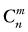 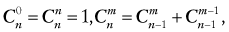 (Сочетанием из n элементов по m, называется любая комбинация, состоящая из n элементов, взятых из данного множества, которые отличаются, по крайней мере, одним элементом. Под сочетанием можно понимать любое подмножество, содержащее n элементов, взятых из данного множества, состоящего из m элементов.) Recur17. Разработать рекурсивную программу расчета суммы двух натуральных чисел, используя только прибавление единицы. Recur18. Разработать рекурсивную программу вывода на печать цифр десятичного числа в обратном порядке  (для числа 492 вывести на печать 294).Recur19. Разработать рекурсивную программу, выводящую на печать квадраты натуральных чисел от 1 до n.Recur20. Разработать рекурсивную функцию, которая определяет, является ли заданное натуральное число простым. Используя эту функцию вывести все простые числа на заданном интервале [a, b].Recur21. Ввести с клавиатуры последовательность из n десятичных цифр. Описать рекурсивную функцию, которая превращает последовательность символов в десятичное целое число.Recur22. Описать рекурсивную функцию вычисления значения по формуле:Используя эту функцию, вычислить значения для различных n > 3.Recur23. Написать рекурсивную функцию, определяющую на какое наименьшее число нужно умножить целое число N, чтобы получить число, состоящее из одних пятерок?Проверить работу функции с N = 12345679.Recur24. Описать рекурсивную логическую функцию simm (s, i, j), проверяющую, является ли симметричной часть строки s, начинающаяся i-м и кончающаяся j-м ее элементом.Recur25. Найти все трехзначные числа, представимые в виде сумм факториалов своих цифр. Использовать рекурсивную функцию вычисления n!.Recur26. Написать программу вычисления суммы факториалов всех нечётных чисел от 1 до 9.Recur27. Ввести Дано натуральное число n. Найти (2n)! и 2n!.Recur28. Описать функцию, которая удаляет из строки все лишние пробелы. Пробелы считаются лишними, если их подряд идет более двух, если они стоят в конце строки после последней точки, если они стоят в начале строки до первого символа не пробела.Recur29. Определите n-й член последовательности, в которой каждый следующий член равен сумме квадратов всех предыдущих.б)	критерии оценивания компетенций (результатов):Оцениваются уровень освоения обучающимся материала, предусмотренного учебной программой, умение обучающегося применять теоретические знания при решении практических задач.в)	описание шкалы оценивания:Выполнение практических работ оценивается от 0 до 30 баллов. Баллы выставляются пропорционально выполненному заданию согласно следующей таблице:6.2.4. Практическое задание №2: Машинное представление данных и распределение памяти.  а)	типовые задания - образец:Задание 1. Машинное представление данныхИсследовать размеры памяти для всех типов данных С++ в Qt 5 (целые, символьные, логические, перечисляемые, вещественные, строки) и нарисовать  схемы машинного представления данных.Вывести в файл datatype.dtс заданные преподавателем данные и просматривая их на экране в 16-ричном виде определить где какое число и символ (смотреть 16-ричное значение в браузере FAR: F3-Просмотр,     F4-Код). Вывести в программе адреса введённых переменных и определить последовательность размещения переменных  в оперативной памяти и сколько памяти отводится под каждое значениеЗадание 2. Распределение памятиИсследовать:Размещение в оперативной памяти ПЭВМ переменных разного типа (в соответствии с их машинным представлением); в каких адресах оперативной памяти (ОП) размещаются глобальные и локальные переменные; определить динамику распределения памяти (порядок следования переменных в ОП);Видимость одноимённых переменных, которые объявлены в подпрограммах и способ использования этих переменных (обращения к ним);Размещение в памяти подпрограмм (функций): параллельных и вложенных (в т.ч., многоуровневой вложенности); определить в каких адресах ОП размещаются подпрограммы, какова динамика распределения памяти (порядок следования подпрограмм в ОП).б)	критерии оценивания компетенций (результатов):Оцениваются уровень освоения обучающимся материала, предусмотренного учебной программой, уровень владения профессиональными терминами, умение обучающегося применять теоретические знания при решении практических задач и обосновывать свои суждения. в)	описание шкалы оценивания:Выполнение практических работ оценивается от 0 до 30 баллов. Баллы выставляются пропорционально выполненному заданию согласно следующей таблице:6.3. Методические материалы, определяющие процедуры оценивания знаний, умений, навыков и (или) опыта деятельности, характеризующих этапы формирования компетенций	Рейтинговая оценка знаний является интегральным показателем качества теоретических и практических знаний и навыков студентов по дисциплине и складывается из оценок, полученных в ходе текущего контроля и промежуточной аттестации.	Текущий контроль в семестре проводится с целью обеспечения своевременной обратной связи, для коррекции обучения, активизации самостоятельной работы студентов. 	Промежуточная аттестация предназначена для объективного подтверждения и оценивания достигнутых результатов обучения после завершения изучения дисциплины.	Текущий контроль осуществляется два раза в семестр: контрольная точка № 1 (КТ № 1) и контрольная точка № 2 (КТ № 2).	Результаты текущего контроля и промежуточной аттестации подводятся по шкале балльно-рейтинговой системы. Методические материалы, определяющие процедуры оценивания:7. Перечень основной и дополнительной учебной литературы, необходимой для освоения дисциплиныа) основная учебная литература:– Qt 5.10. Профессиональное программирование на С++. - СПб.: БХВ-Петербург, 2018. - 1072 с.: ил. – C/C++. Программирование на языке высокого уровня / Т.П. Павловская. – СПб.: Питер, 2003. – 461. c.: ил.б) дополнительная учебная литература:– Информатика: учебник / Б.В. Соболь [и др.].-Изд. 3-е, дополн. и перераб. –Ростов н/Д: Феникс, 2007. – 446 [1] с.-(Высшее образование).– Вирт. Н. Алгоритмы и структуры данных: Пер. с англ. – М.: мир, 1989. – 360 с.: ил.8. Перечень ресурсов информационно-телекоммуникационной сети «Интернет» (далее - сеть «Интернет»), необходимых для освоения дисциплины Ресурсы электронно-библиотечной системы Центра информационно-библиотечного обеспечения учебно-научной деятельности НИЯУ МИФИ // URL: www.library.mephi.ru Документация библиотеки Qt // URL: https://doc.qt.io/all-topics.html9. Методические указания для обучающихся по освоению дисциплины Дисциплина практические занятия и лабораторные работы. Изучение курса завершается зачетом с оценкой.Успешное изучение курса требует посещения, активной работы на практических занятиях и лабораторных работах, выполнения всех учебных заданий преподавателя, ознакомления с основной и дополнительной литературой.10. Перечень информационных технологий, используемых при осуществлении образовательного процесса по дисциплине, включая перечень программного обеспечения и информационных справочных систем (при необходимости)10.1. Перечень информационных технологий– Проверка домашних заданий и консультирование посредством электронной почты.– Использование электронных презентаций при проведении практических занятий.10.2. Перечень программного обеспечения– Программы, демонстрации видео материалов (проигрыватель «Windows Media Player»).– Фреймворк для разработки программ на языке программирования C++ («Qt»).– Среда разработки программ («Qt Creator»).– Программы для демонстрации и создания презентаций («Microsoft Power Point»).11. Описание материально-технической базы, необходимой для осуществления образовательного процесса по дисциплинеПри изучении дисциплины по данному курсу используются учебные мультимедийные аудитории для проведения занятий семинарского типа, групповых и индивидуальных консультаций, текущего контроля и промежуточной аттестации, оснащенные специализированной мебелью и техническими средствами обучения (переносной экран, переносной проектор, ноутбук). Есть доступ к WI-FI.12. Иные сведения и (или) материалы12.1. Перечень образовательных технологий, используемых при осуществлении образовательного процесса по дисциплине При проведении лекционных и практических занятий предусматривается использование систем мультимедиа, компьютерных учебников, тестовых форм опросов.Лекционные занятия проходят с обсуждением учебного материала, демонстрируемого в форме презентаций на экране с использованием мультимедиа-проектора.Практические занятия включают в себя решение типовых задач. При проведении практических занятий используются активные и интерактивные формы проведения занятий.12.2. Формы организации самостоятельной работы обучающихся (темы, выносимые для самостоятельного изучения; вопросы для самоконтроля; типовые задания для самопроверкиПредставлены в фонде оценочных средств по дисциплине.12.3. Краткий терминологический словарьЯП – язык программированияЯПВУ – язык программирования высокого уровняООП – объектно-ориентированное программированиеМИНИСТЕРСТВО НАУКИ И ВЫСШЕГО ОБРАЗОВАНИЯ РОССИЙСКОЙ ФЕДЕРАЦИИфедеральное государственное АВТОНОМНОЕ образовательное учреждение высшего образования«Национальный исследовательский ядерный университет «МИФИ»Обнинский институт атомной энергетики – филиал федерального государственного автономного образовательного учреждения высшего образования «Национальный исследовательский ядерный университет «МИФИ»(ИАТЭ НИЯУ МИФИ)УТВЕРЖДАЮНачальник отделения
интеллектуальных кибернетических систем____________ С.О.Старков«______»____________ 2021 г.Программированиеназвание дисциплиныдля студентов направления подготовки09.03.02 Информационные системы и технологии профиль:Информационные технологииФорма обучения: очнаяКоды компетенцийРезультаты освоения ООПСодержание компетенцийПеречень планируемых результатов обучения по дисциплинеОПК-2Способен использовать современные информационные технологии и программные средства, в том числе отечественного производства, при решении задач профессиональной деятельностиЗнать:Порядок создания проектов в современных IDEУметь:Использовать современные IDEВладеть:Средой программирования Qt CreatorОПК-6Способен разрабатывать алгоритмы и программы, пригодные для практического применения в области информационных систем и технологийЗнать: основы программирования на языке программирования С и С++;Базовые конструкции и типовые алгоритмы программирования.Уметь: писать программы среднего уровня сложности;Использовать базовые конструкции и типовые алгоритмы при программировании;Выполнять отладку написанных программ.Владеть: библиотекой Qt и средой разработки Qt Creator. Вид работыФорма обучения (вносятся данные по реализуемым формам)Форма обучения (вносятся данные по реализуемым формам)Форма обучения (вносятся данные по реализуемым формам)Форма обучения (вносятся данные по реализуемым формам)Форма обучения (вносятся данные по реализуемым формам)Форма обучения (вносятся данные по реализуемым формам)Форма обучения (вносятся данные по реализуемым формам)Форма обучения (вносятся данные по реализуемым формам)Форма обучения (вносятся данные по реализуемым формам)Вид работыОчнаяОчнаяОчнаяОчнаяЗаочнаяЗаочнаяЗаочнаяЗаочнаяЗаочнаяВид работыСеместрСеместрСеместрСеместрКурс Курс Курс Курс Курс Вид работы№ 1№ 1№ 2ВсегоВид работыКоличество часов на вид работы:Количество часов на вид работы:Количество часов на вид работы:Количество часов на вид работы:Количество часов на вид работы:Количество часов на вид работы:Количество часов на вид работы:Количество часов на вид работы:Количество часов на вид работы:Контактная работа обучающихся с преподавателемАудиторные занятия (всего)646464128В том числе:лекции(лекции в интерактивной форме)0000практические занятия(практические занятия в интерактивной форме)32323264лабораторные занятия32323264Промежуточная аттестацияВ том числе:зачет ----экзамен54--54Самостоятельная работа обучающихсяСамостоятельная работа обучающихся (всего)170116116286В том числе:ПРИМЕР: проработка учебного (теоретического) материала26202046ПРИМЕР: выполнение индивидуальных заданий (подготовка сообщений, презентаций)1208080200ПРИМЕР: подготовка ко всем видам контрольных испытаний текущего контроля успеваемости (в течение семестра)88816ПРИМЕР: подготовка ко всем видам контрольных испытаний промежуточной аттестации (по окончании семестра)168824Всего (часы):288180180468Всего (зачетные единицы):85513№ п/пНаименование раздела /темы дисциплины Виды учебной работы в часах (вносятся данные по реализуемым формам)Виды учебной работы в часах (вносятся данные по реализуемым формам)Виды учебной работы в часах (вносятся данные по реализуемым формам)Виды учебной работы в часах (вносятся данные по реализуемым формам)Виды учебной работы в часах (вносятся данные по реализуемым формам)Виды учебной работы в часах (вносятся данные по реализуемым формам)№ п/пНаименование раздела /темы дисциплины Очная форма обученияОчная форма обученияОчная форма обученияОчная форма обученияОчная форма обучения№ п/пНаименование раздела /темы дисциплины ЛекПрЛабВнеаудСРО1.Программирование на языке программирование на С1.1.Основные понятия и простые программы-2--61.2.Среда программирования Qt – установка, настройка и создание программ-проектов--2-61.3.Системный подход: алгоритмы и блок-схемы-2--61.4.Разработка программ: базовые алгоритмы; Псевдокод и выбор решения-2--61.5.ЯП: алфавит, типы данных, выражения и операции-2--61.6.Операторы ЯП: присваивание, ввод-вывод, условный, case-switch, комментарий-2--61.7.Операторы ЯП: Циклы-2-61.8.АЛГОхитрости-1: решение и циклы--2-61.9.Структуры данных - Массивы-2-61.10.АЛГОхитрости-2: массивы--2-61.11.Функции и библиотеки Си-2--61.12.Потоковый ввод-вывод в С++; Рекурсия и рекуррентность. Алгоритм Евклида; Ряды; RANDOM.-4--81.13.Структуры данных – строки-2--81.14.АЛГОхитрости-3: строки--2-61.15.Сортировки: пузырёк, выборочная, QuickSort, Шелл; Алгоритмы поиска --4-61.16.Передача массивов в подпрограммы + слияние двух массивов; Функции сортировки: выборочная и слияние --2-61.17. Условная трансляция; Макрокоманды Си-2--61.18. Структурированные типы данных в Cи/C++: cтруктуры и др.-2--61.19. Указатели и динамические переменные-4--81.20.Алгохитрости: указатели и динамические переменные--4-61.21. Си файлы -2--61.22. Системы счисления--2-61.23. Алгохитрости: системы счисления--2-61.24. Машинное представление данных--2-61.25 Распределение памяти--4-81.26 Абстрактные структуры данных--2-61.27. Структуры данных: стеки, очереди, списки, деревья--2-6Итого за 1 семестр: -3232-1702.Программирование на языке программирование на С++2.1.Системный анализ и основные понятия ООП -2--62.2.Инкапсуляция; Классы и объекты-22-62.3.Классы: конструкторы и деструкторы-22-62.4.Некоторые отличия языков Си и С++ --2-62.5.Пространство имён-22-62.6.Наследование-2--62.7.Классы: массивы, указатели-2--62.8.Полиморфизм: перегрузка функций и операций-24-62.9.Структуры данных: стеки в классах С++ через массивы--2-62.10.Шаблоны функций и классов-2-62.11.Пузырьковая сортировка-шаблон-2-62.12.Виртуальные функции. Абстрактные классы-4--62.13.Обработка исключительных ситуаций-22-62.14.RTTI и приведение типов-2-42.15.Стандартные библиотеки: контейнеры, итераторы и алгоритмы--4-62.16.ПРГ в среде Qt: модули и объектная модель--2-62.17.ПРГ в среде Qt: контейнеры--2-62.18.ПРГ в среде Qt: элементы управления--2-62.19.ПРГ в среде Qt: события--2-42.20.ПРГ в среде Qt: создание приложений, меню, диалоговые окна. SDI и MDI приложения.--2-6Итого за 2 семестр: -3232-116Всего: -6464-286№Наименование раздела /темы дисциплиныСодержание1.Программирование на языке программирование на СПрограммирование на языке программирование на С1.1.Основные понятия и простые программыБазовые понятия и определения в программировании и информатике. Приведены примеры простых программ на ЯП С и Pascal. Приведён список рекомендуемой литературы.1.3.Системный подход: алгоритмы и блок-схемыОсновные понятия и принципы системного подхода и анализа. Понятие алгоритма. Принципы построения блок-схем.1.4.Разработка программ: базовые алгоритмы; Псевдокод и выбор решенияОписание основных этапов разработки программы. Представление алгоритмов и блок-схем с использованием псевдокода.1.5.ЯП: алфавит, типы данных, выражения и операцииАлфавит, понятие данных, типы данных, выражения и операции в ЯП С.1.6.Операторы ЯП: присваивание, ввод-вывод, условный, case-switch, комментарийОператор присваивания, операторы ввода/вывода данных, условных оператор и оператор множественного выбора в ЯП С с примерами и их описанием в блок-схемах.1.7.Операторы ЯП: ЦиклыТри типа операторов цикла в ЯП C, с примерами и их описанием в блок-схема.1.9.Структуры данных - МассивыМассивы как структуры данных в ЯП C, с описанием принципов обработки и примерами программ с их использованием. Примеры блок-схем, описывающих алгоритмы работы с массивами.1.11.Функции и библиотеки СиПонятие подпрограммы (функции) и библиотеки в ЯП С, с примерами.1.12.Потоковый ввод-вывод в С++; Рекурсия и рекуррентность. Алгоритм Евклида; Ряды; RANDOM.Операторы потокового ввода/вывода в ЯП С++. Понятие рекурсии и реккуретности. Реализования алгоритма Евклида с помощью рекурсии. Использование генератора случайных величин в С.1.13.Структуры данных – строкиСимвольные массивы и строки в ЯП С. Библиотеки работы с строками в ЯП С.1.17. Условная трансляция; Макрокоманды СиУсловная компиляция и использование макрокоманд в ЯП С.1.18. Структурированные типы данных в Cи/C++: cтруктуры и др.Пользовательские, сложные типы данных: структуры, объединения, перечисления и битовые поля. Переименование типов с помощью оператора typedef.1.19. Указатели и динамические переменныеАдресация и распределение памяти для программ. Понятие указателя. Адресная арифметика. Работа с динамической памятью в ЯП С.1.21. Си файлы Понятие потока и файла в ЯП. Библиотеки и функции для работы с файлами в ЯП С.2.Программирование на языке программирование на С++Программирование на языке программирование на С++2.1.Системный анализ и основные понятия ООП Понятие ООП. Понятия теории систем и системного анализа (ТСиСА). Системный подход и программирование. Пример программы на ЯП С++.2.2.Инкапсуляция; Классы и объектыСвойство инкапсуляции. Понятие класса и объекта в ООП. Дружественные классы. Примеры классов на ЯП С++.2.3.Классы: конструкторы и деструкторыПонятие конструктора и деструктора в ООП. Их виды и назначение. Примеры конструкторов и деструкторов на ЯП С++.2.5.Пространство имёнПонятие и назначение пространства имён. Примеры использования пространства имён в ЯП С++.2.6.НаследованиеСвойство наследования в ООП. Виды наследования. Примеры наследования на ЯП С++.2.7.Классы: массивы, указателиМассивы объектов и указателей на объекты, и особенности работы с ними. Примеры использование массивов объектов и указателей на объекты в ЯП С++.2.8.Полиморфизм: перегрузка функций и операцийПолиморфизм ООП. Виды полиморфизма в ООП. Примеры перегрузки функций и операторов на ЯП С++.2.10.Шаблоны функций и классовШаблоны как вид полиморфизма в ООП. Шаблоны функций и классов. Перегрузка шаблонной функции. Примеры различных видов шаблонов на ЯП С++. 2.12.Виртуальные функции. Абстрактные классыВиртуальные функции и абстрактные классы как вид полиморфизма в ООП. Примеры виртуальных функций и абстрактных классов на ЯП С++.2.13.Обработка исключительных ситуацийПонятие исключительных ситуаций. Виды исключительных ситуаций. Примеры обработки исключительных ситуация на ЯП С++.2.14.RTTI и приведение типовПонятие динамической идентификации типов (RTTI).№Наименование раздела /темы дисциплиныНазвание лабораторной работы1.Программирование на языке программирование на СПрограммирование на языке программирование на С1.1.Среда программирования Qt – установка, настройка и создание программ-проектовКраткое описание инструментария разработки Qt. Подробная инструкция установки среды программирования Qt Creator.1.2.АЛГОхитрости-1: решение и циклыТиповые алгоритмические приёмы для работы с циклами.1.3.АЛГОхитрости-2: массивыТиповые алгоритмические приёмы для работы с массивами.1.14.АЛГОхитрости-3: строкиТиповые алгоритмические приёмы для работы со строками.1.15.Сортировки: пузырёк, выборочная, QuickSort, Шелл; Алгоритмы поиска Алгоритм пузырьковой сортировки. Алгоритм выборочной сортировки. Алгоритм сортировки QuickSort. Алгоритм сортировки Шелла. Сравнение временной эффективности разных алгоритмов сортировки. Алгоритмы поиска. 1.16.Передача массивов в подпрограммы + слияние двух массивов; Функции сортировки: выборочная и слияние Способы передачи параметров в подпрограммы в ЯП С. Примеры реализации выборочной сортировки и сортировки слиянием в виде функций.1.20.Алгохитрости: указатели и динамические переменныеТиповые алгоритмические приёмы для работы с указателями и динамическими переменами. 1.22. Системы счисленияПонятие системы счисления и их виды.1.23. Алгохитрости: системы счисленияТиповые алгоритмические приёмы для работы с системами счисления.1.24. Машинное представление данныхМашинное представление разных типов данных в памяти компьютера.1.25 Распределение памятиКраткий обзор структуры памяти программы. Сегменты памяти.1.26 Абстрактные структуры данныхОписание различных видов структур данных.1.27. Структуры данных: стеки, очереди, списки, деревьяПолустатические и некоторые динамические структуры данных с примерами их реализации на ЯП С.2.Программирование на языке программирование на С++Программирование на языке программирование на С++2.4.Некоторые отличия языков Си и С++ Перечислены некоторые отличия языков Си и С++, с примерами.2.9.Структуры данных: стеки в классах С++ через массивыПример реализации структуры "Стек" в виде класса.2.11.Пузырьковая сортировка-шаблонПример шаблонной функции, реализующей сортировку методов пузырька.2.15.Стандартные библиотеки: контейнеры, итераторы и алгоритмыБиблиотека STL. Библиотеки контейнеров в Qt. Понятие контейнера. Виды контейнеров. Возможные операции с контейнерами. Реализация контейнеров. Понятие алгоритма в котекте контейнеров. Понятие итератора. 2.16.ПРГ в среде Qt: модули и объектная модельСостав и описание основных модулей Qt5. Примеры использование описанных модулей.2.17.ПРГ в среде Qt: контейнерыОсобенности библиотеки контейнеров в Qt5. Описание контейнеров в Qt5. Примеры использования описываемых контейнеров.2.18.ПРГ в среде Qt: элементы управленияСостав и описание классов-элементов управления. Примеры использования представленных классов.2.19.ПРГ в среде Qt: событияПонятие событий и их обработки в Qt. Описание классов, отвечающих для обработкуразличных событий. Примеры использование описанных классов.2.20.ПРГ в среде Qt: создание приложений, меню, диалоговые окна. SDI и MDI приложения.Пример создания приложения с графическим интерфейсом в Qt. Виды графический приложений в Qt – SDI и MDI приложения. Создание меню. Создание диалоговых окон. Создание главного окна. Создание панели инструментов. № п/пКонтролируемые разделы (темы) дисциплины (результаты по разделам)Код контролируемой компетенции (или её части) / и ее формулировка Наименование оценочного средстваТекущий контроль, 1 семестрТекущий контроль, 1 семестрТекущий контроль, 1 семестрТекущий контроль, 1 семестр1.Тема 1.1 – 1.12.ОПК-6. Способен разрабатывать алгоритмы и программы, пригодные для практического применения в области информационных систем и технологий.Практическое задание №12.Тема 1.13 – 1.27ОПК-2. Способен использовать современные информационные технологии и программные средства, в том числе отечественного производства, при решении задач профессиональной деятельности.Практическое задание №2Промежуточный контроль, 1 семестрПромежуточный контроль, 1 семестрПромежуточный контроль, 1 семестрПромежуточный контроль, 1 семестрЭкзаменОПК-2. Способен использовать современные информационные технологии и программные средства, в том числе отечественного производства, при решении задач профессиональной деятельности.ОПК-6. Способен разрабатывать алгоритмы и программы, пригодные для практического применения в области информационных систем и технологий.Билеты к экзаменуВсего:Всего:Всего:Всего:Текущий контроль, 2 семестрТекущий контроль, 2 семестрТекущий контроль, 2 семестрТекущий контроль, 2 семестр1.---2.---Промежуточный контроль, 2 семестрПромежуточный контроль, 2 семестрПромежуточный контроль, 2 семестрПромежуточный контроль, 2 семестрЗачётОПК-2. Способен использовать современные информационные технологии и программные средства, в том числе отечественного производства, при решении задач профессиональной деятельности.ОПК-6. Способен разрабатывать алгоритмы и программы, пригодные для практического применения в области информационных систем и технологий.Билеты к зачётуВсего:Всего:Всего:Всего:ОценкаХарактеристики ответа студента76 – 100%– знания отличаются глубиной и содержательностью, даны логично построенные, полные, исчерпывающие ответы на вопросы; – обучающийся демонстрирует способность к анализу практических ситуаций, оперирует профессиональными терминами; – обучающийся умеет высказывать и обосновать свои суждения;51 – 75%– знания имеют достаточный содержательный уровень, однако имеются определенные затруднения в ответе на уточняющие вопросы; – несущественные ошибки в определении понятий и категорий и т. п., кардинально не меняющие суть изложения;26 – 50%– знания имеют фрагментарный характер, имеются определенные неточности и погрешности в формулировках, возникают затруднения при ответе на уточняющие вопросы; – при ответе на вопросы обучающийся не может обосновать закономерности, принципы, объяснить суть явления; допущены фактические ошибки; – обучающийся продемонстрировал слабое умение формулировать выводы и обобщения,0 – 25%– обучающийся слабо ориентируется в теме задания, затрудняется дать ответ или дает неверные ответы на поставленные вопросы;– допущены существенные фактические ошибки при ответах на вопросы.ОценкаХарактеристики ответа студента76 – 100%– знания отличаются глубиной и содержательностью, даны логично построенные, полные, исчерпывающие ответы на вопросы; – обучающийся демонстрирует способность к анализу практических ситуаций, оперирует профессиональными терминами; – обучающийся умеет высказывать и обосновать свои суждения;51 – 75%– знания имеют достаточный содержательный уровень, однако имеются определенные затруднения в ответе на уточняющие вопросы; – несущественные ошибки в определении понятий и категорий и т. п., кардинально не меняющие суть изложения;26 – 50%– знания имеют фрагментарный характер, имеются определенные неточности и погрешности в формулировках, возникают затруднения при ответе на уточняющие вопросы; – при ответе на вопросы обучающийся не может обосновать закономерности, принципы, объяснить суть явления; допущены фактические ошибки; – обучающийся продемонстрировал слабое умение формулировать выводы и обобщения,0 – 25%– обучающийся слабо ориентируется в теме задания, затрудняется дать ответ или дает неверные ответы на поставленные вопросы;– допущены существенные фактические ошибки при ответах на вопросы.ОценкаХарактеристики ответа студента76 – 100%Студент полностью и правильно выполнил задание.51 – 75%Студент выполнил задание с небольшими недочётами.26 – 50%Студент выполнил задание, допустим несколько фактических ошибок.0 – 25%Стдуент не выполнил задание или допустил существенные ошибки при выполнении задания.ОценкаХарактеристики ответа студента76 – 100%Студент ответил на все вопросы, ответы полностью отражают суть вопроса и свидетельствуют о понимании студентом изучаемого материала, в ответах на вопросы используется грамотная терминология.51 – 75%Студент ответил на 75% вопросов, ответы в целом отражают суть вопроса и свидетельствуют о понимании студентом изучаемого материала, в ответах на вопросы используется грамотная терминология. Присутствуют несущественные ошибки в определении понятий и категорий и т. п., кардинально не меняющие суть изложения.26 – 50%Студент ответил на 50% вопросов, имеются определенные неточности и погрешности в формулировках, возникают затруднения при ответе на уточняющие вопросы. Допущены фактические ошибки.0 – 25%Студент, не ответил на более половины вопросов, ответы не отражают суть вопроса и свидетельствуют о непонимании студентом изучаемого материала. Допущены существенные фактические ошибки при ответах на вопросы.Вид контроляЭтап рейтинговой системы Оценочное средствоБаллБаллВид контроляЭтап рейтинговой системы Оценочное средствоМинимум МаксимумТекущий Контрольная точка № 1Текущий Практическое задание №1030Текущий Контрольная точка № 2Текущий Практическое задание №2030Промежуточный Зачет/ЭкзаменЭкзамен040Зачет040ИТОГО по дисциплинеИТОГО по дисциплине0100Вид учебного занятияОрганизация деятельности студентаПрактические занятия  Практические служат для закрепления изученного материала, развития умений и навыков решения задач. Основная цель проведения практических (семинарских) занятий - формирование у студентов аналитического, творческого мышления путем приобретения практических навыков. Важнейшей составляющей любой формы практических занятий являются упражнения (задания). Основа в упражнении - пример, который разбирается с позиций теории, развитой в лекции. Как правило, основное внимание уделяется формированию конкретных умений, навыков, что и определяет содержание деятельности студентов - решение задач, графические работы, уточнение категорий и понятий науки, являющихся предпосылкой правильного мышления и речи.Контрольная работа Для подготовки к контрольной работе необходима работа с конспектами лекций и семинаров. Студент должен уметь решать задачи, аналогичные задачам, входящим в его домашнее задание. Решение задач нужно излагать подробно и аккуратно, объясняя все действия и указывая правила и формулы, использованные при решении каждой задачи.Подготовка к экзаменуПри подготовке к экзамену в дополнение к изучению конспектов лекций, учебных пособий и слайдов, необходимо пользоваться учебной литературой, рекомендованной к настоящей программе. При подготовке к экзамену нужно изучить теорию: определения всех понятий и подходы к оцениванию до состояния понимания материала и самостоятельно решить по нескольку типовых задач из каждой темы. При решении задач всегда необходимо уметь качественно интерпретировать итог решения.№ппНаименование темы дисциплиныВид занятий (лекция, семинары, практические занятия)Количество ак. ч.Наименование активных и интерактивных форм проведения занятий123….